New Horizons Science Team Meeting #56 (Agenda v6)14-16 May 2024, APL and VirtualAll listed times are Eastern Daylight Savings Time (UTC-4h)Johns Hopkins APLBuilding 200 Room E100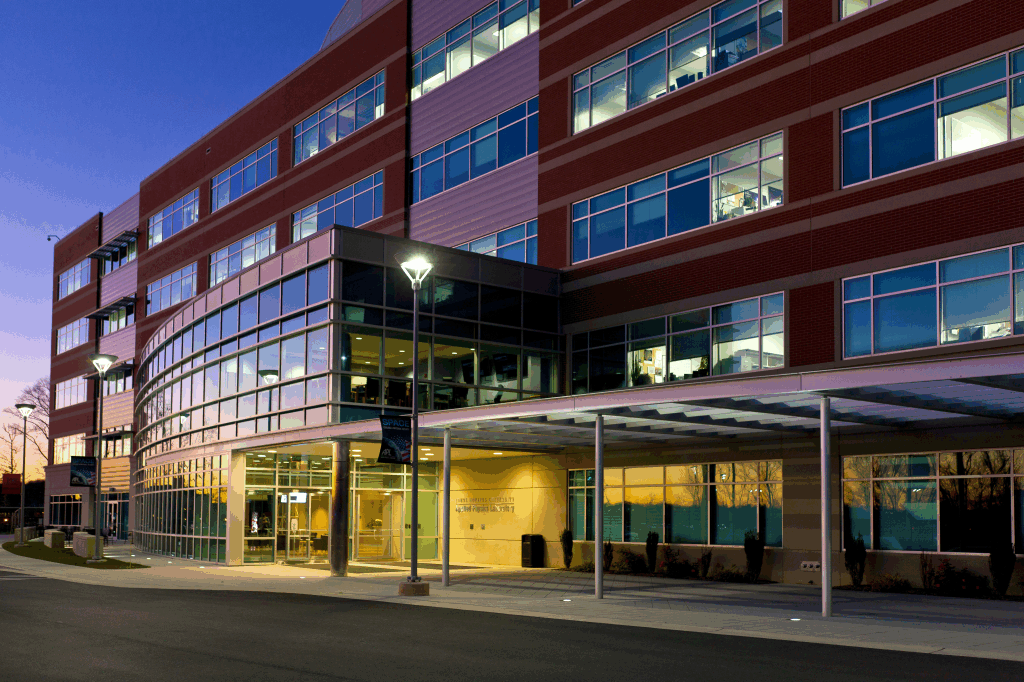 All Participants Must Register: https://forms.gle/mY6SyySGfRgvg9WE9Meeting Website: https://pluto.jhuapl.edu/News-Center/Events/STM56/index.phpWednesday, 15 May– Open for all Registered ParticipantsRoom: E100, Building 200, APLZoom Link: https://jhuapl.zoomgov.com/j/1618116212?pwd=bWM4ZFJyTFpuY1FrUmwyV3l4clBadz0908:00Coffee, Tea, Snacks08:25Welcome to Open MeetingPontus BrandtWorkshop 1: AstrophysicsWorkshop 1: AstrophysicsChair: Tod Lauer08:30The New Horizons Cosmic Ultraviolet Background SurveyJayant Murthy09:00The New Horizons Survey of the Cosmic Optical BackgroundMarc Postman09:30The New Horizons Lyman-Alpha All-Sky Map (Astro + Helio)Randy Gladstone10:00Break and Team Photo. Wear your Team Shirts!AllWorkshop 2: The Potentially Extended Kuiper BeltWorkshop 2: The Potentially Extended Kuiper BeltChair: Susan Benecchi10:30Candidate Distant Trans-Neptunian Objects Detected by the Subaru KBO SurveyWes Fraser10:50Structures Beyond the Kuiper CliffRaul and Carlos de la Fuente Marcos11:10CHIMERA Occultation Constraints on the Abundance of km-Scale KBOsQicheng Zhang11:30KBO Occultations using the Weizmann Fast Astronomical Survey TelescopeGuy Nir11:50TAOS UpdateMatt Lehner12:10Lunch (on your own)AllWorkshop 3: Termination Shock PlanningWorkshop 3: Termination Shock PlanningChair: Andrew Poppe13:30Physics of the Termination Shock and What Might be Observable by New HorizonsGary Zank14:00A termination shock crossing unlike voyager 1 & 2Erick Powell14:20SWAP Measurements on Approach and During Termination Shock CrossingHeather Elliott14:50PEPSSI Measurements on Approach and During Termination Shock CrossingMatt Hill15:20DiscussionAndrew Poppe15:30Break and CakeAllNew ResultsNew ResultsChair: Elena Provornikova15:50JWST Charon spectraSilvia Protopapa16:15Lyman-Alpha Emissions from the Heliospheric BoundaryEric Quemerais16:40Consequences of multi-species streaming instabilityWladimir Lyra17:05Summary DiscussionsAll17:30Adjourn Pontus Brandt